Publish Your Self AssessmentYou will now attach and/or embed your self-assessment to the bottom of the blog post with the artifact you have chosen. You may choose to make this post private or public. After placing your artifact on a blog post, follow the instructions below.Categories - Self-AssessmentTags - Now tag your post using the tag that corresponds to the competency that you have written about. You can choose more than one. Please use lower case letters and be exact.#creativethinkingcc#communicationcc#criticalthinkingcc#socialresponsibilitycc#personalidentitycc#personalawarenessccUse the Add Document button located at the top of your post page and embed your self-assessment at the bottom of your blog post.Publish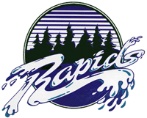 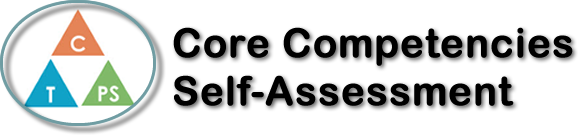 Name: Noah MarusenkoDate:  May 6, 2020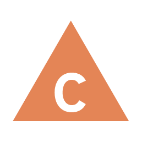 How does the artifact you selected demonstrate strengths & growth in the communication competency?In what ways might you further develop your communication competency?Self-ReflectionDescribe how the artifact you selected shows your strengths & growth in specific core competencies. The prompt questions on the left - or other self-assessment activities you may have done - may guide your reflection process.This artefact represents my growth in the communication competency really well because I had to communicate my research to an audience in a particular fashion. During this project, because of distance learning, we were instructed to make a blog post and then present our blog post over a video call and a shared screen to our classmates. This is growing my communication skills because I have never done anything like this before and it is a very interesting experience. Communicating my research into my blog post and then communicating my blog post to my audience has greatly improved my communication competency. During this project we also had a check in day where the teacher had a quick chat with us and asked if we were on the right track or had any questions. It was a strange thing to be talking about science over a video call, but overall it was probably something that is going to make me more comfortable talking over a videocall in the future. I am very happy with my results of this project and found I did a very good job communicating my ideas onto my blog post and then to my classmates. I found my subject very interesting and I am confident and passionate about what I am presenting. 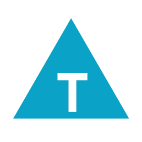 How does the artifact you selected demonstrate strengths & growth in the thinking competencies?In what ways might you further develop your thinking competencies?Self-ReflectionDescribe how the artifact you selected shows your strengths & growth in specific core competencies. The prompt questions on the left - or other self-assessment activities you may have done - may guide your reflection process.This artefact represents my growth in the communication competency really well because I had to communicate my research to an audience in a particular fashion. During this project, because of distance learning, we were instructed to make a blog post and then present our blog post over a video call and a shared screen to our classmates. This is growing my communication skills because I have never done anything like this before and it is a very interesting experience. Communicating my research into my blog post and then communicating my blog post to my audience has greatly improved my communication competency. During this project we also had a check in day where the teacher had a quick chat with us and asked if we were on the right track or had any questions. It was a strange thing to be talking about science over a video call, but overall it was probably something that is going to make me more comfortable talking over a videocall in the future. I am very happy with my results of this project and found I did a very good job communicating my ideas onto my blog post and then to my classmates. I found my subject very interesting and I am confident and passionate about what I am presenting. 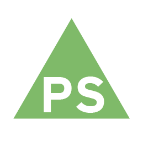 How does the artifact you selected demonstrate strengths & growth in the personal & social competencies?In what ways might you further develop your personal & social competencies?Self-ReflectionDescribe how the artifact you selected shows your strengths & growth in specific core competencies. The prompt questions on the left - or other self-assessment activities you may have done - may guide your reflection process.This artefact represents my growth in the communication competency really well because I had to communicate my research to an audience in a particular fashion. During this project, because of distance learning, we were instructed to make a blog post and then present our blog post over a video call and a shared screen to our classmates. This is growing my communication skills because I have never done anything like this before and it is a very interesting experience. Communicating my research into my blog post and then communicating my blog post to my audience has greatly improved my communication competency. During this project we also had a check in day where the teacher had a quick chat with us and asked if we were on the right track or had any questions. It was a strange thing to be talking about science over a video call, but overall it was probably something that is going to make me more comfortable talking over a videocall in the future. I am very happy with my results of this project and found I did a very good job communicating my ideas onto my blog post and then to my classmates. I found my subject very interesting and I am confident and passionate about what I am presenting. 